Цизь Олександр Михайлович – доцент кафедри овочівництва і закритого ґрунту, кандидат сільськогосподарських наук, доцент. 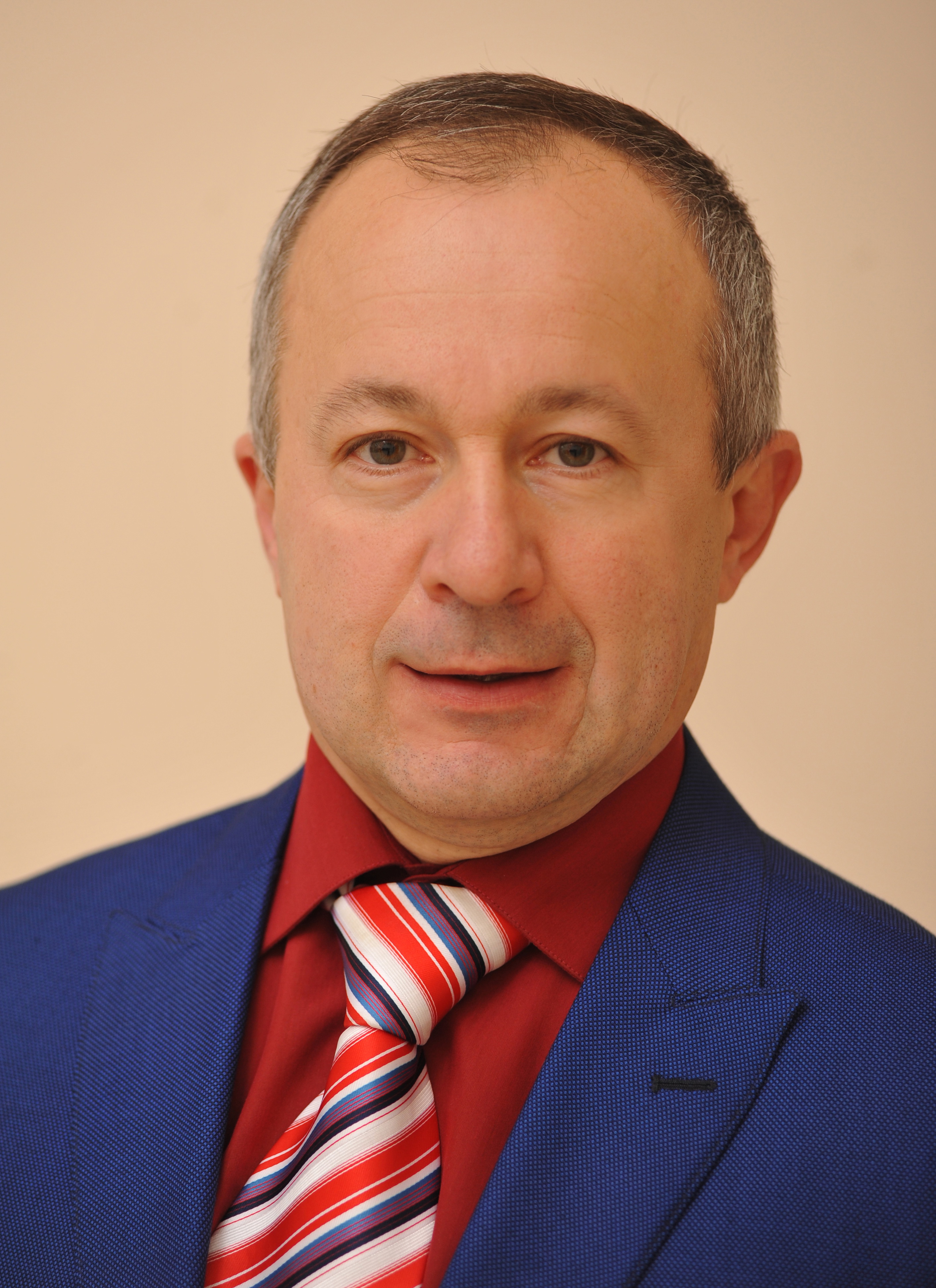 Народився 22 лютого 1972 року у м. Володимир-Волинський Волинської області. У 1994 році закінчив Львівський державний сільськогосподарський інститут за спеціальністю «Агрономія» і отримав кваліфікацію вченого агронома. У 1999 році захистив дисертацію на здобуття наукового ступеня кандидата сільськогосподарських наук за спеціальністю 06.01.06 – овочівництво на тему «Підбір високопродуктивних штамів і субстратів для вирощування печериці двоспорової (Agaricus bisporus /J.Lge/ Imbach) в умовах України. На кафедрі овочівництва (нині овочівництва і закритого ґрунту) працює з 1998 року.Викладає дисципліни: «Грибівництво», «Технології закритого ґрунту». Є керівником двох аспірантів.О.М. Цизь є членом Ради директорів Всеукраїнської асоціації грибовиробників, членом методичної комісії Українського інституту експертизи сортів рослин. Лауреат Державної премії України в галузі науки і техніки за цикл робіт «Розробка наукових основ промислового грибівництва та їх практична реалізація в аграрному комплексі України». Тематика наукових досліджень: агробіологічне обґрунтування елементів технологій культивування їстівних грибів, інтродукція нових видів їстівних і лікарських макроміцетів.Тематика магістерських робіт: агробіологічне обґрунтування елементів технологій вирощування овочевих культур у різних типах культиваційних споруд, оптимізація технологій культивування їстівних і лікарських грибів, культурально-морфологічне вивчення міцеліальних колоній вищих макроміцетів у чистій культурі. Основні навчально-методичні праці:Овочівництво і плодівництво: Підручник / О.Ю. Барабаш, О.М. Цизь, О.П. Леонтьєв та ін. – К.: Вища школа, 2000. – 503 с. Районовані сорти і гібриди, насіння та довідковий матеріал з технології вирощування: Методичний посібник / О.Ю. Барабаш, О.Я. Жук, О.М. Цизь та ін. – К.: НАУ, 2000. – 73 с. Іваненко П.П., Приліпка О.В., Цизь О.М. Інтегрований захист рослин у закритому ґрунті: Навчальний посібник. – К.: Урожай, 2002. – 112 с. Технологія виробництва овочів і плодів: Підручник / О.Ю. Барабаш, А.П. Учакін, О.М. Цизь та ін. – К.: Вища школа, 2004. – 430 с.Сорти культур закритого ґрунту: Методичний посібник / Ю.В. Слєпцов, О.М. Цизь, О.А. Сиворакша – К.: НАУ, 2004. – 87 с.Овочівництво. Програма навчальної дисципліни для підготовки бакалаврів напряму 1301 "Агрономія" / О.Ю. Барабаш, З.Д. Сич, О.М. Цизь та ін. – К.: Аграрна освіта. – 2006. – 16 с.Овочівництво. Програма нормативної навчальної дисципліни для підготовки фахівців ОКР «Бакалавр» напряму 6.090101 «Агрономія / В.В. Хареба, З.Д. Сич, О.М. Цизь та ін. – К.: Аграрна освіта. – 2013. – 16 с.Освітньо-професійна програма підготовки магістра за спеціальністю 8.09010104 «Плодоовочівництво і виноградарство»: Галузевий стандарт вищої освіти України / В.Т. Гонтар, З.Д. Сич, О.М. Цизь та ін. – К.: Міністерство освіти і науки України. – 2013. – 48 с. Цизь О.М., Приліпка О.В. Грибівництво: Навчальний посібник. – К.: Центр учбової літератури. – 2015. – 246 с. Цизь О.М. Грибівництво. Методичні рекомендації до практичних занять і самостійної роботи. – К.: НУБіП. – 2016. – 40 с.Основні наукові праці:Авторське свідоцтво на сорт рослин №764. Печериця двоспорова ІБК-25 / О.М. Цизь, О.Ю. Барабаш, Н.А. Бісько, І.О. Дудка. – №97313001; Заявл. 5.12.1997; Зареєстровано в Реєстрі сортів рослин України в 1999 р.Tsyz O. Efficiency of nitrogen additive application to substrata for Agaricus bisporus (J. Lange) Imbach cultivation // Abstracts XIV Сongress of European Mycologists. – K.: Druk. – 2003. –  P. 112-118.Приліпка О.В., Цизь О.М., Слєпцов Ю.В. Овочівництво закритого ґрунту: Монографія // Наукове забезпечення сталого розвитку сільського господарства в Лісостепу України. Том 1. – К.: Алефа, 2003. – С. 516–526.Приліпка О.В., Цизь О.М. Досвід виробництва і переробки сільськогосподарської продукції Науково-дослідного, виробничого агрокомбінату „Пуща-Водиця”: Монографія // Наукове забезпечення сталого розвитку сільського господарства в Поліссі України. Том 2. – К.: Алефа, 2004. – С. 586–589.Методика агрохімічного обстеження тепличних ґрунтів і субстратів та особливості застосування добрив: Монографія / Д.М. Бенцаровський, С.І. Мельник, О.М. Цизь та ін. – К.: ДІА, 2005. –  208 с.Белінський О.Л., Цизь О.М. Методика проведення експертизи штамів печериці двоспорової (Agaricus bisporus (J.lge) Imbach) на відмітність, однорідність і стабільність // Охорона прав на сорти рослин. Методика проведення експертизи сортів рослин на відмітність, однорідність і стабільність (ВОС). – К.: Алефа, 2007. - №1 (частина 4). – С. 138- 144.Цизь О.М. Бісько Н.А., Григанський А.П. СОУ 01.12.37-917:2010 Печериця двоспорова свіжа. Технічні умови. – К.: Мінагрополітики України. – 2010. – 14 с.Цизь О.М. Культивування печериці двоспорової: субстрати, покривні суміші, агротехнологічні параметри отримання плодових тіл: Монографія. – К.: Центр учбової літератури. – 2013. – 156 с.Живильне середовище для грибів роду Pleurotus // Патент на корисну модель № 98969 / Т.В Іванова, М.Д. Мельничук, О.М. Цизь та ін. – Державна служба інтелектуальної власності України. – Опубл. 12.05.15. – Бюл. №9.Приліпка О.В., Цизь О.М. Агротехнологічні та організаційні засади ефективного функціонування підприємств закритого ґрунту: Монографія. – К.: Центр учбової літератури. – 2017. – 334 с.